H. saccophora(sacco = bag, phora = to carry)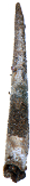 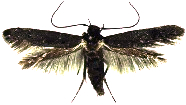 case type: conehabitat: lives on exposed rocks, Wai‘anae volcano, O‘ahu islanddiet: lichen and fungilength: 10mmcase description: embedded with sand and pebbles, dark and rough on top, sliver and smooth underneath, has a hinged doornotes: pebbles along the top of the case resemble Stegosaurus platesH. kahamanoa(kaha = beside, manoa = stream on O‘ahu island)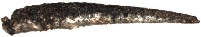 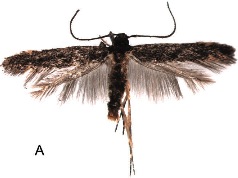 case type: conehabitat: lives in and near streams of Ko‘olau volcano, O‘ahu islanddiet: algaelength: 10mmcase description: embedded with pebbles, lichen, algae, dark and rough on top, smooth and sliver underneath, has a hinged doornotes: amphibious caterpillar that can breathe both water and airH. pupumoehewa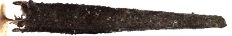 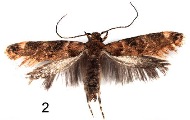 (pupu = snail, moehewa = nightmare)case type: conehabitat: lives on trees, Haleakala volcano, Mauidiet: snailslength: 5mmcase description: very narrow, embedded with pebbles, lichen, and snail shellsnotes: ties snails to leaves using silk, climbs into the shell and eats the snail aliveH. aumakuawai(aumakua = ancestor spirit, wai = water)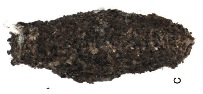 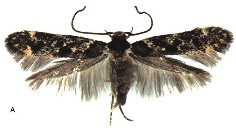 case type: burritohabitat: lives in and near streams of east Kauai islanddiet: algaelength: 7mmcase description: dark brown/gray, embedded with sand and pebbles, has a hinged doornotes: amphibious caterpillar that can breathe both water and airH. papaiili(papa‘i = crab, ili = bark)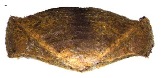 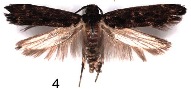 case type: crabhabitat: lives on tree bark, Haleakala volcano, Maui islanddiet: lichenlength: 10mmcase description: brown color with lines that resemble wood grain, entrance at both endsnotes: very well camouflagedH. lignivora(ligni = wood, vora = eater)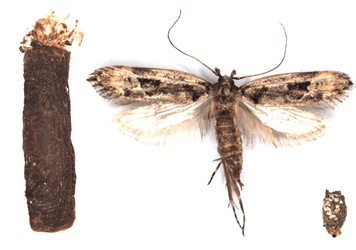 case type: giant pursehabitat: lives under bark of dead wood on O‘ahu islanddiet: woodlength: 17mmcase description: dark brown and smooth, entrance at both endsnotes: largest Hyposmocoma species, no termites in ancient Hawaii, H. lignivora is the native wood recyclerE. trivitella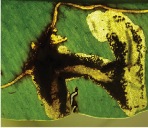 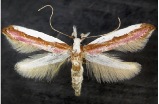 case type: does not make a chrysalis casehabitat: mines into leaves, Kauai islanddiet: green tissue inside leaveslength: 3mmnotes: this species is not a Hyposmocoma, instead it is from a closely related subgenus called EuperissusH. aumakuawaiH. kahamanoaH. lignivoraH. papaiiliH. pupumoehewaH. saccophoraE. trivitella